Skjervøy båtforening 25.04.2022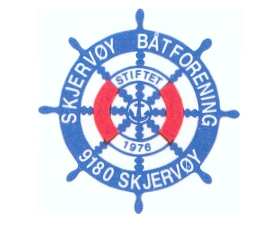 Referat fra styremøte -1- 2022Sted: Klubbhuset mandag 25.april 2022 kl. 19.30Til stede: Kjell Hugo, Bjørnulf, Arnt Jostein, HåvardSaker:1/22	KonstitueringVedtak:Nestformann: Bjørnulf OlsenSekretær: Roger EdvardsenKasserer: Arnt Jostein bergStyremedlem: Kjell Hugo ReiersenSlippansvarlig: Kjell Hugo Reiersen2/22	Gjennomgang av årsmøtevedtakStyret gjennomgår årsmøtevedtakene som skal være styrende for året.BudsjettForslag fra TT om å vurdere hvilke som får kjøpe båtplasser3/22	Forslag til avtale med kommunen(sanitærrom)Styret ser på et forslag fra HP og vedtar dette med noen små justeringer.  Styret forstår det slik at kommunen ønsker at gjester i gjestebrygga skal få gratis tilgang til sanitærrommet gjennom kommunens bidrag.4/22	Møter med bryggevakterDet innkalles til møte mellom styret og bryggevaktene på onsdag 4.mai kl. 19.00Tema for møtet er status på bryggene og arbeid som må gjøres fremover5/22	Vann til brygge 8/slippenStyret søker teknisk sjef om tillatelse til ta vann fra kommunens pumpehus i Sandvågen til slippen og brygge 8.  Det må legges varmekabel åde fra pumpehuset og fra slipp-huset i vannledningen.Møtet hevet kl. 20.30Håvard(ref)